Spring 1 Y4 Multiplication and Division Y4 Multiplication and DivisionBy the end of the teaching sequence children should…Examples  and models and images to useNotes Have reviewed all the key concepts of multiplication and division (using applicable times tables in Y3 and Y4). These will have been covered in Y3 (see Y3 for images) but need to be constantly reviewed and referred to. This can be done through number talk and arithmetic as well as being explicitly part of a lesson. Key concepts:Understand the concept of multiplying by 1 and by 0Understand the concept of dividing by 1 and itselfUse fact triangles to make multiplication and division fact families and extended fact familiesUnderstand multiplication as repeated additionUnderstand multiplication and division as an arrayUse the distributive law to make calculations easier 7  x 8   can be 5 x 8 +  2 x 8 (use arrays)NCETM 2.10Understand that multiplication is commutative but division isn’t Make links with doubling and halving (in Y3 and Y4 through links with 4 x and 8x and 3x and 6x and in UKS2 doubling and halving factors) Be able to discuss which methods are efficient and error proof or error prone.Be able to multiply 3 numbers Use multiplication in the context of scaling ( 3 times as many, 10 times bigger  problems )Vocabulary:Use group size and number of groups  3 , 4 times Use the language of  dividend ÷ divisor = quotient         factor x factor = product Understand and use the word multipleUnderstand and use multiply, divide, groups of, lots of, grouping and sharing (quotitive and partitive division)Use unitising language  30 x 4   3 tens, 4 times Key concepts:Understand the concept of multiplying by 1 and by 0Understand the concept of dividing by 1 and itselfUse fact triangles to make multiplication and division fact families and extended fact familiesUnderstand multiplication as repeated additionUnderstand multiplication and division as an arrayUse the distributive law to make calculations easier 7  x 8   can be 5 x 8 +  2 x 8 (use arrays)NCETM 2.10Understand that multiplication is commutative but division isn’t Make links with doubling and halving (in Y3 and Y4 through links with 4 x and 8x and 3x and 6x and in UKS2 doubling and halving factors) Be able to discuss which methods are efficient and error proof or error prone.Be able to multiply 3 numbers Use multiplication in the context of scaling ( 3 times as many, 10 times bigger  problems )Vocabulary:Use group size and number of groups  3 , 4 times Use the language of  dividend ÷ divisor = quotient         factor x factor = product Understand and use the word multipleUnderstand and use multiply, divide, groups of, lots of, grouping and sharing (quotitive and partitive division)Use unitising language  30 x 4   3 tens, 4 times Know all tables to 12 x 12Children should be secure on multiplication tables from Y2 and Y3 already through continuous provision and a separate practise.  Children will know all times tables by the end of the Spring Term. Use NCETM 2.8, 2.9. and 2.11 for times tables as well applicable White Rose sections and cover the key concepts above. Children should be secure on multiplication tables from Y2 and Y3 already through continuous provision and a separate practise.  Children will know all times tables by the end of the Spring Term. Use NCETM 2.8, 2.9. and 2.11 for times tables as well applicable White Rose sections and cover the key concepts above. Find factor pairs of a number and understand that factor pairs are commutative. Teach children to be systematic and start with one. 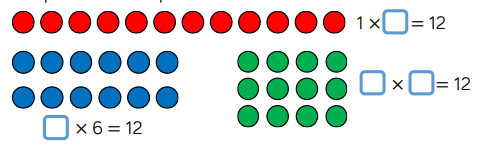 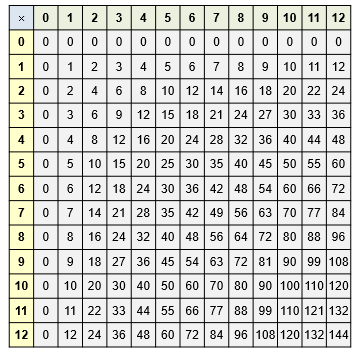 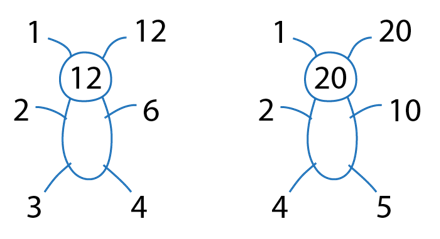 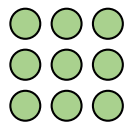 Use the associative law to make multiplying 3 digits easier 2 x 16 x 5  can be 2 x 5 x 16   = 10 x 16 = 1602 x 16 x 5  can be 2 x 5 x 16   = 10 x 16 = 160Multiply and divide by 10 and 100 NCETM 2.13See Ncetm 2.13                            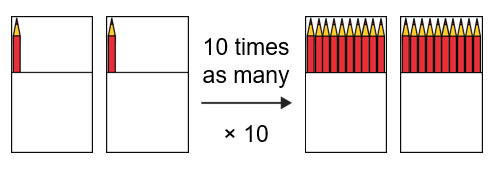 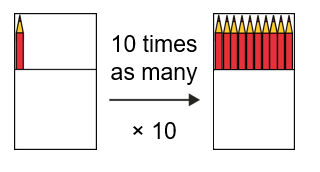 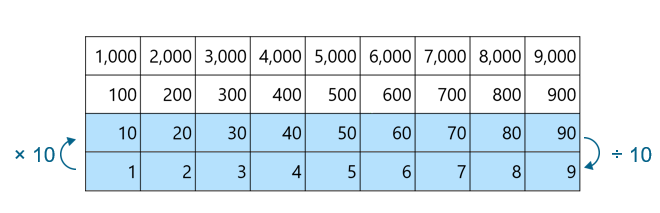 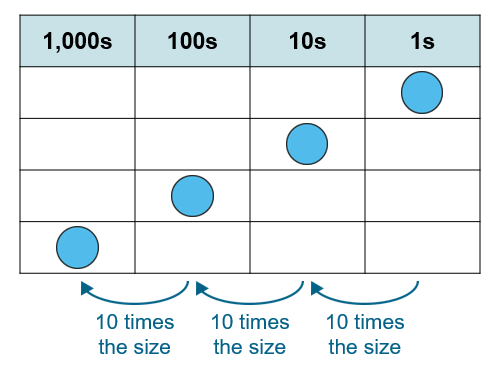 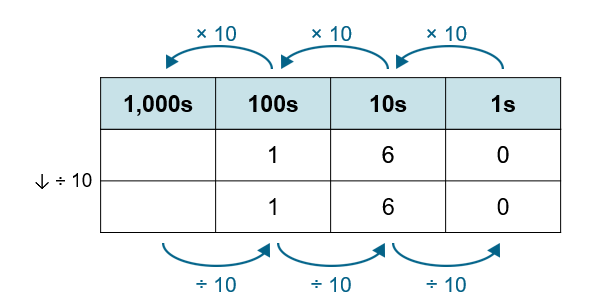 See Ncetm 2.13                            Know that when you x by 100 you x by 10 and 10 again and vice versa for divisionKnow that x 5 is the same as x 10 then dividing by 2 Know that ÷ 5 is the same as ÷ 10 then x  by 2Use place value and known facts to multiply and divide and create extended fact families using known facts120 ÷6    30 x 40 = 1200 6 x 4 = 240  60 x 4 = 240  60 x 40 = 2400   ¼ of 24 = 6  ¼ of 240 = 60 120 ÷6    30 x 40 = 1200 6 x 4 = 240  60 x 4 = 240  60 x 40 = 2400   ¼ of 24 = 6  ¼ of 240 = 60 Multiply 2 d by 1d using the area model (reviewed from Y3)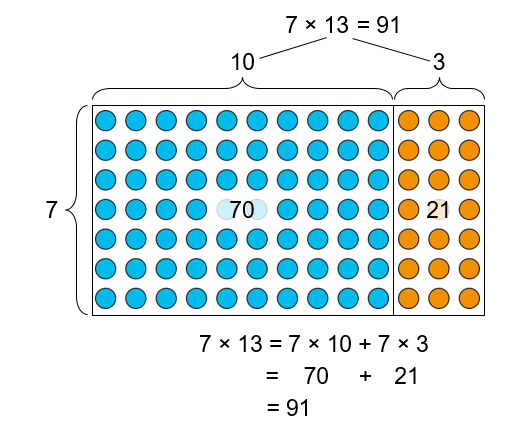 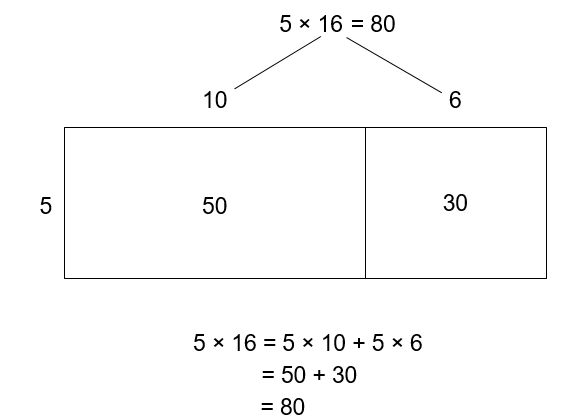 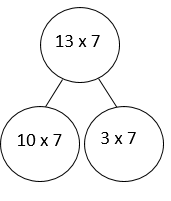 Multiply 2 d by 1d using short multiplication algorithm (use the area model and algorithm alongside) 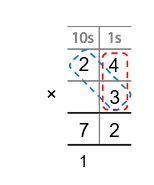 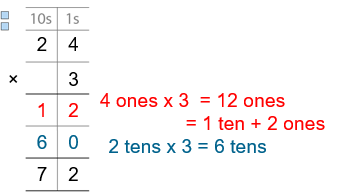 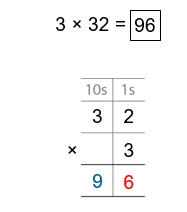 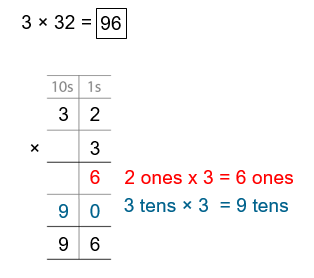 Expanded with area model alongside then abstract algorithm with area model alongside. Using language of unitising.                                                                             Expanded with area model alongside then abstract algorithm with area model alongside. Using language of unitising.                                                                             Multiply 3 d by 1d using the area model (possibly use formal method here as well – see Y5) 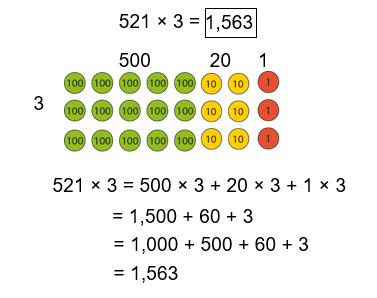 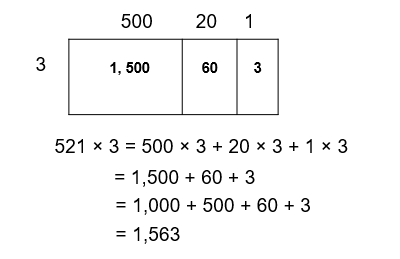 Solve correspondence problems using multiplication factsDivide numbers using known facts and place value e.g using fact families 640 ÷ 8 = 80     6400 ÷ 8 = 800     1/8 of 640   Division is always more difficult than multiplication so spend more time on it. Also link to fractions of an amount wherever possible. 640 ÷ 8 = 80     6400 ÷ 8 = 800     1/8 of 640   Division is always more difficult than multiplication so spend more time on it. Also link to fractions of an amount wherever possible. Divide 2d by 1d using concrete apparatus and sharing. See NCETM 2.15 up to slide 41 for animations 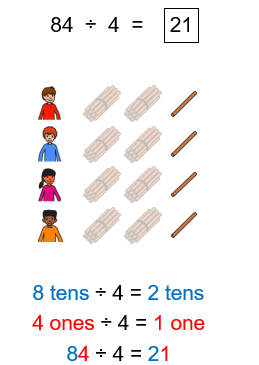 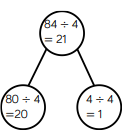 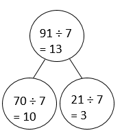 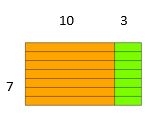 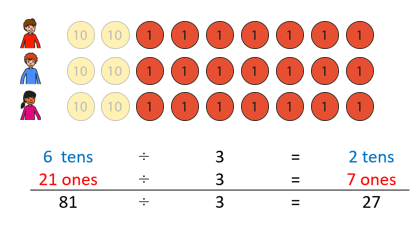 Divide 2d by 1d using partitioning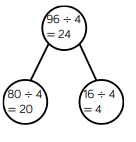 Divide 3d by 1d using concrete apparatus and sharing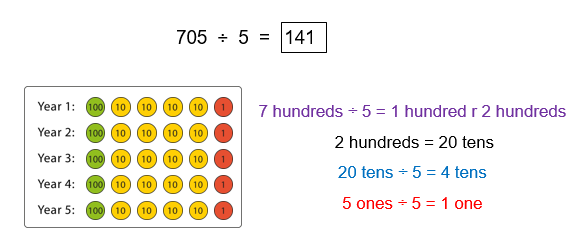 Divide 3d by 1d using partitioning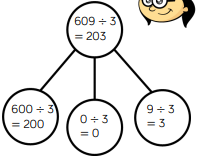 Divide with remainders see NCETM 2.12 and Y3 for a revision of this concept. 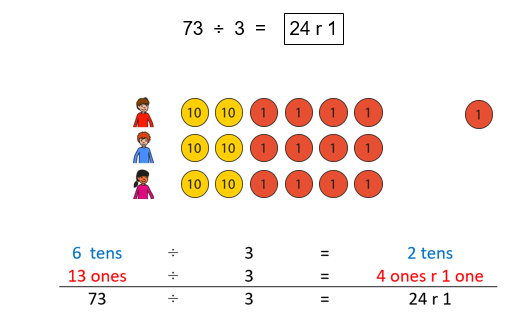 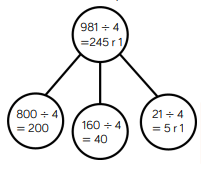 Spring 2 Y4 Fractions Y4 Fractions Notes Before starting Y4 objectives review the key concepts from Y3.  It is very important that all fraction work is done with concrete apparatus as well as diagrams and images.Before starting Y4 objectives review the key concepts from Y3.  It is very important that all fraction work is done with concrete apparatus as well as diagrams and images.By the end of the teaching sequence children should…Examples  and models and images to useExamples  and models and images to useHave reviewed and be familiar with key concepts. Key Concepts: Understand unit and non-unit fractions and can represent them as diagrams, shapes, quantities and on a number lineUnderstand the concept of equal parts and the wholeUnderstand the language of numerator and denominatorThat is the numerator and denominator are the same this makes the wholeThat ½ means 1 whole divided by 2 When comparing unit fractions the greater the denominator the smaller the fractionWhen comparing non-unit fractions with the same denominator the greater the numerator the greater the fraction. From Y4 onwards:Know that fractions can be equivalent and be able to show this with a diagramApply the knowledge of tenths and hundredths to money and measureVocabulary of improper fraction and mixed fractionKey Concepts: Understand unit and non-unit fractions and can represent them as diagrams, shapes, quantities and on a number lineUnderstand the concept of equal parts and the wholeUnderstand the language of numerator and denominatorThat is the numerator and denominator are the same this makes the wholeThat ½ means 1 whole divided by 2 When comparing unit fractions the greater the denominator the smaller the fractionWhen comparing non-unit fractions with the same denominator the greater the numerator the greater the fraction. From Y4 onwards:Know that fractions can be equivalent and be able to show this with a diagramApply the knowledge of tenths and hundredths to money and measureVocabulary of improper fraction and mixed fractionRepresent equivalent fractions as images         NCETM 3.3 step 2.6 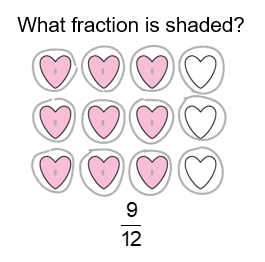 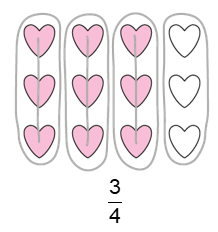 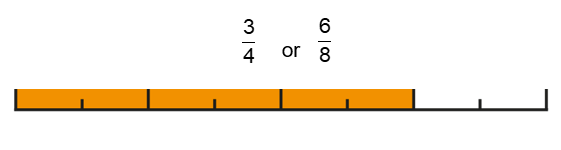         NCETM 3.3 step 2.6 Find equivalent fractions making links with times tables (from Y3 objectives and Y4)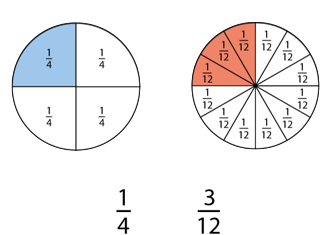 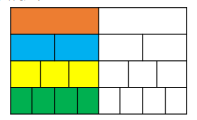 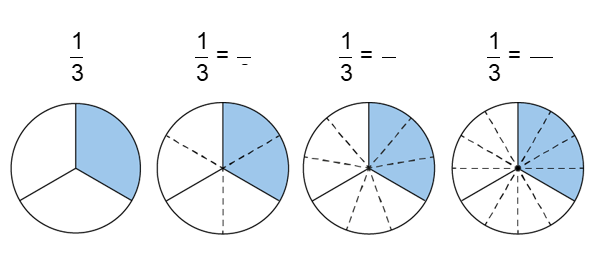 Know what fraction is need to complete the whole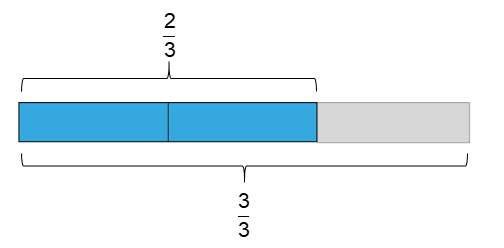 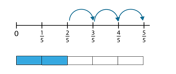 Count in fractions on a number line beyond a whole NCETM 3.5 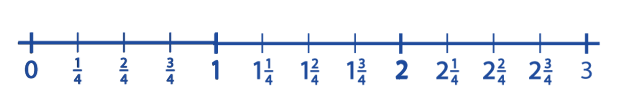 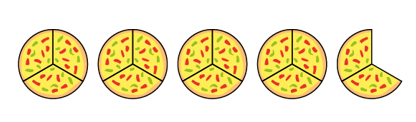 Show fractions of more than one as an image NCETM 3.5Understand the concept of improper fractions and mixed fractions and be able to represent a fraction both ways alongside an image 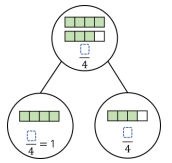 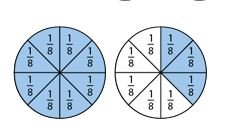 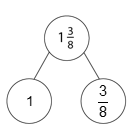 Add 2 or more fractions with the same denominator and show understanding with images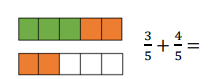 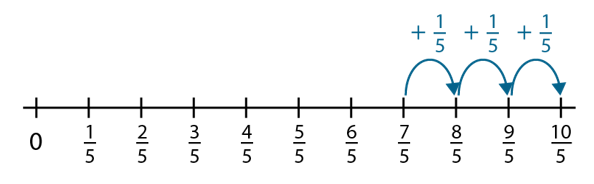 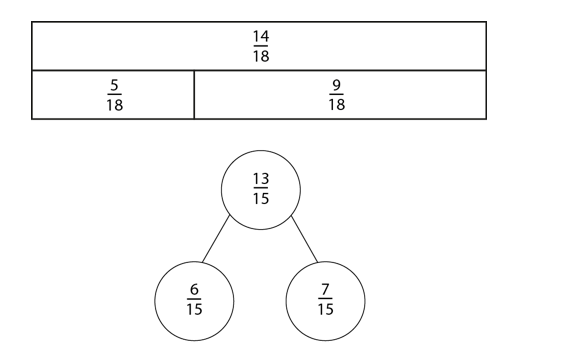 Subtract 2 fractions with the same denominator and show understanding with  images 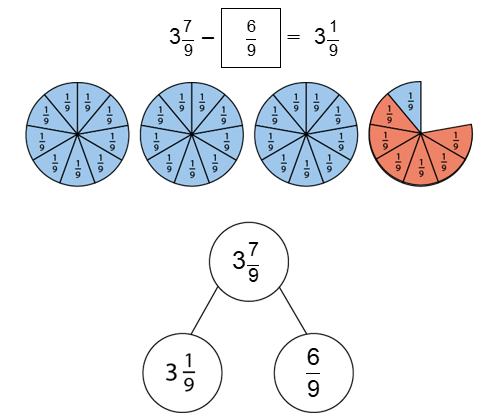 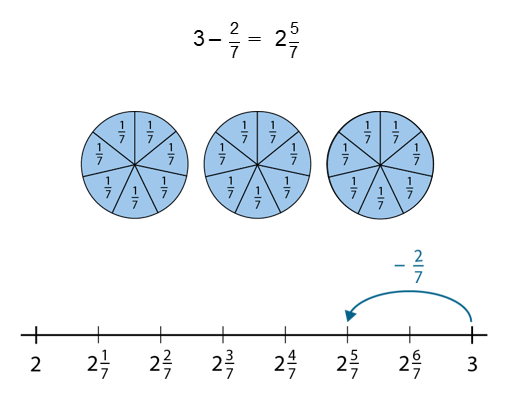 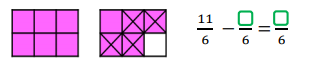 Find non-unit fractions of quantity review from Y3 and extend to larger numbers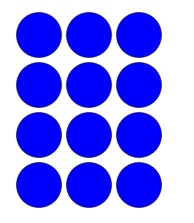 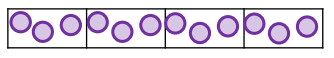 Find the whole from the fraction of quantity 